ALLEGATO 1PARTE B – MOD.1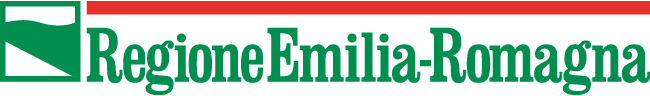 DOMANDA DI CANDIDATURA AL PREMIO ER.RSI “INNOVATORI RESPONSABILI” 3’ EDIZIONE 2017 E ALL’EVENTUALE CONTRIBUTO ECONOMICO PER LO SVILUPPO DI INIZIATIVE DI RSI PER IL 2018(per i soggetti esenti dall’apposizione della marca da bollo, barrare la seguente casella ed indicare la normativa che prevede l’esenzione)Marca da bollo non apposta in quanto soggetto esente ai sensi della seguente normativa: ………………………………………………………………………………………………………DICHIARAZIONE SOSTITUTIVA DI CERTIFICAZIONE E ATTO DI NOTORIETA’Tale dichiarazione viene resa in conformità agli articoli 46 e 47 del decreto del Presidente della Repubblica n. 445 del 28 dicembre 2000, nella consapevolezza delle conseguenze anche penali previste dal decreto medesimo per chi attesta il falso)Io sottoscritto (cognome e nome) ______________________________________________________Nato a _________________________________________________ in data ____________________Residente a _________________________________ in via __________________________________CF ______________________________________in qualità di legale rappresentante o suo delegato del soggetto proponente: □ Impresa (come da iscrizione in CCIAA – per le categorie A, B, C, D, E)..................................................................................................................................................................................costituita in data.....................................................................con sede legale in.......................................……………………………………………………………………………… , iscritta alla CCIAA di …………………. …..................................... con n..............................................................................telefono ………….........................….. fax …………............................... e-mail..........……………....codice fiscale ……………………….....…… partita iva ………………………………………….;n. occupati ………………………………………………………………………….....................totale fatturato annuo o totale di bilancio annuo....................................................................................impresa femminile 	si  □ no □□	Associazione (per la categoria F)…………………………………………………………………………………………………………..associazione riconosciuta 	si □	no□	costituita il ……………………, e regolata dallo statuto del …………………………….con sede legale  in........................…………..................................sita in ……………………………………………………………………………………………telefono ………………………..fax ……………………………..e-mail ………………………………………………....codice fiscale ……………………………..… partita iva ………………………………………….n. imprese aderenti ...................Consapevole di incorrere nelle sanzioni penali ai sensi dell’art. 76 del DPR n.445/2000 recante “T.U. delle disposizioni legislative e regolamenti in materia di documentazione amministrativa” in caso di dichiarazioni mendaci e di esibizione di atti falsi o contenenti dati non rispondenti a veritàCHIEDEdi partecipare al premio ER.RSI 2017 nella categoria□ A- Start-Up□ B- Imprese fino a 20 dipendenti□ C- Imprese fino a 250 dipendenti□ D- Imprese oltre 250 dipendenti□ E- Cooperative sociali□ F- Associazioni E, in caso di valutazione superiore ai 60 punti, □ al contributo economico per lo sviluppo di iniziative di RSI per il 2018A TALE FINE DICHIARAche il soggetto proponente è in possesso dei requisiti di ammissione prescritti dal bando, e pertanto di rientrare in una delle sezioni previste dal bando: (specificare quale)______________________Di essere consapevole che la perdita di taluno dei requisiti o il mancato rispetto di taluna delle condizioni e/o prescrizioni previste dal bando per concorrere all'assegnazione del premio e all'eventuale concessione del contributo economico previsto, comporteranno la revoca totale/parziale del contributo eventualmente concesso con conseguente obbligo di restituzione del contributo stesso maggiorato degli interessi legali maturati;che l'Impresa/Associazione proponente il progetto di RSI opera sul territorio della regione Emilia-Romagna e che lo stesso progetto ha effetti sul territorio regionale;che l'Impresa/Associazione possiede una situazione di regolarità contributiva nei confronti di INPS e INAIL al momento della verifica per la concessione del contributo e nelle successive fasi di liquidazione;che l'Impresa/Associazione rispetta le norme dell’ordinamento giuridico italiano in materia di prevenzione degli infortuni sui luoghi di lavoro e delle malattie professionali, della sicurezza sui luoghi di lavoro, dei contratti collettivi di lavoro e delle normative relative alla tutela ambientale, all'inserimento dei disabili, alle pari opportunità, al  contrasto del lavoro irregolare e riposo giornaliero e settimanale;che l’Impresa/Associazione è regolarmente costituita ; che l'impresa/Associazione possiede capacità di contrarre ovvero non è stata oggetto di azione interdittiva o altra sanzione che comporti il divieto di contrarre con la pubblica amministrazione;di garantire comportamenti professionalmente corretti, vale a dire che nei confronti del legale rappresentante non deve essere stata pronunciata sentenza passata in giudicato o essere stato emesso decreto penale di condanna divenuto irrevocabile o sentenza di applicazione della pena su richiesta, ai sensi dell’art. 444 c.p.p. per reati gravi in danno dello stato o della Comunità che incidono sulla moralità professionale;che l'impresa/Associazione non ha usufruito in precedenza di altri finanziamenti pubblici finalizzati alla realizzazione, anche parziale, delle stesse spese previste nel progetto;e, per i soggetti appartenenti alle categorie A, B, C, D, Eche ‘Impresa è iscritta nel registro delle imprese presso la CCIAA competente per territorio entro la data di presentazione della domanda;che l'impresa è attiva, non è in stato di liquidazione o di fallimento e non è state soggetta a procedure di fallimento o di concordato nel quinquennio precedente la data di presentazione della domanda. In deroga a tale principio si ammettono le imprese che abbiano ottenuto il decreto di omologazione previsto dagli artt. 160 e ss. della legge fallimentare;che l'impresa non presenta le caratteristiche di impresa in difficoltà ai sensi dell'articolo 2, punto 18, del Regolamento (UE) 651/2014 della Commissione, del 17 giugno 2014, che dichiara alcune categorie di aiuti compatibili con il mercato interno in applicazione degli articoli 107 e 108 del Trattato;che l'impresa non è stata oggetto nei precedenti 3 anni di procedimenti amministrativi connessi ad atti di revoca per indebita percezione di risorse pubbliche, per carenza dei requisiti essenziali, o per irregolarità della documentazione prodotta per cause imputabili all’azienda e non sanabili;che l'impresa non è destinataria di un ordine di recupero pendente a seguito di una decisione della Commissione Europea che dichiara l’aiuto ricevuto illegale ed incompatibile con il mercato comune o di aver ricevuto un ordine di recupero a seguito di una precedente decisione della Commissione Europea che dichiara un aiuto illegale e incompatibile con il mercato comune e di aver restituito tale aiuto o di averlo depositato in un conto bloccato;SI  IMPEGNAa comunicare tempestivamente alla Regione l’eventuale perdita di taluno dei requisiti previsti dal bando regionale per partecipare all'assegnazione del premio e alla concessione del contributo,a restituire, in caso di accertata irregolarità, il contributo indebitamente percepito, maggiorato degli interessi legali maturati nel periodo intercorrente tra la data di ricevimento del contributo medesimo e quella della sua restituzione alla Regione;a fornire, laddove richiesti dalla Regione, tutti i dati e le informazioni necessarie allo svolgimento delle attività di valutazione e monitoraggio;A tal fine allega alla presente (barrare quanto di interesse) i seguenti allegati, sottoscritti digitalmente dal legale rappresentante□ Carta dei principi di Responsabilità sociale e, per le imprese comprese nelle categorie A, B, C, D, E, questionario informativo sul profilo di RSI dell’impresa partecipante (all.2)e, per i soli soggetti che richiedono il contributo economico□ Scheda di sintesi per la pubblicazione prevista ai sensi dell’art. 27, comma 1, del D.Lgs. n.33/2013 □ Dichiarazione parametri dimensionali “De Minimis” imprese collegate, se presenti, per i soggetti appartenenti alle categorie A,B,C,D,E)SEZIONE 1- DESCRIZIONE DEL PROGETTO CANDIDATO AL PREMIO ER-RSI 2017 (per tutte le categorie)(le informazioni contenute in questa sezione verranno pubblicate nel volume della 3’ edizione del premio  ER.RSI) Liberatoria di utilizzoCon la partecipazione al Concorso le organizzazioni candidate autorizzano la Regione Emilia Romagna - oltre a qualsivoglia altro soggetto coinvolto, a discrezione del suddetto promotore, a pubblicare i dati contenuti nella presente sezione, al fine di promuovere il progetto e farlo conoscere presso il pubblico, in qualsiasi forma e modo che riterrà idoneo per la diffusione dell'iniziativa.SEZIONE 2 – ULTERIORI ELEMENTI PER LA VALUTAZIONE DEL PROGETTO CANDIDATO AL PREMIO ER-RSI 2017 I proponenti possono inserire in questa sezione ulteriori elementi distintivi e utili ai fini della valutazione del progetto candidato, ad integrazione di quanto descritto nella sezione 1.2.1 Progetti candidati dalle imprese (categorie A, B, C, D, E)2.2 Progetti candidati dalle Associazioni (categoria F)SEZIONE 3 -  SVILUPPO INIZIATIVE DI RSI PER IL 2018Questa sezione deve essere compilata solo dai soggetti, che richiedono il contributo economico previsto al punto 4 del Bando3.1 Imprese richiedenti il contributo economico comprese nelle categorie A, B, C, D, ELe imprese richiedenti il contributo economico devono compilare la dichiarazione “De Minimis” per l’impresa richiedente inserita alla sezione 4 e, in caso di imprese collegate e associate, allegare la dichiarazione prevista ai sensi degli artt. 46 e 47 del D.P.R. 445/2000 per ogni impresa collegata e associata, sottoscritta digitalmente dal legale rappresentante) 3.2 Associazioni richiedenti il contributo economico comprese nella categoria FSEZIONE 4 -  DICHIARAZIONE PARAMETRI DIMENSIONALI E “DE MINIMIS” (ai sensi degli artt. 46 e 47 del D.P.R. 445/2000) - IMPRESA BENEFICIARIA (Questa sezione deve essere compilata solo dalle imprese, appartenenti alle categorie A,B,C,D,E, che richiedono il contributo economico previsto al punto 4 del Bando)Il sottoscritto ______________________________nato a ____________________ il __________CF ____________________in qualità di legale rappresentante dell'impresa____________________ ____________________________________________________________________________,ai sensi degli artt. 46 e 47 del D.P.R. 445/2000, consapevole della responsabilità penale cui può andare incontro nel caso di affermazioni mendacidichiaradi essere a conoscenza delle disposizioni previste nel Decreto del Ministero delle Attività Produttive 18 aprile 2005: “Adeguamento alla disciplina comunitaria dei criteri di individuazione di piccole e medie imprese”  (G.U. 12 ottobre 2005 – in recepimento della Raccomandazione 2003/361/CE);Al  fine della verifica dei parametri di cui sopra si riportano i seguenti dati relativi  all’ultimo esercizio contabile chiuso ed approvato precedente alla data di sottoscrizione della domanda, se disponibile:Fatturato (Euro) ________________________	Occupati (ULA) _____________________Totale di bilancio (Euro) _______________________si riportino anche i dati relativi al penultimo esercizio contabile chiuso ed approvato precedente alla data di sottoscrizione della domanda se disponibile    Fatturato (Euro) ____________________Occupati (ULA) ________________Totale di bilancio (Euro) _______________________Relativamente alla situazione societaria si riporta la situazione in cui si trova l’impresa richiedente alla data di presentazione della domanda□ l’impresa è autonoma 	□ l’impresa presenta legami di associazione□ l’impresa presenta legami di collegamento(nel caso si abbiano sia legami di associazione sia di collegamento barrare entrambe le caselle)Compagine socialeImprese collegate (periodo di riferimento = ultimo esercizio contabile chiuso ed approvato precedente alla data di sottoscrizione della domanda):Imprese associate (periodo di riferimento = ultimo esercizio contabile chiuso ed approvato precedente alla data di sottoscrizione della domanda):Il sottoscritto, inoltre, preso atto del Regolamento (UE) n. 1407/2013 del 18 dicembre 2013 “"de minimis"” pubblicato nella G.U.U.E. 24 dicembre 2013, n. L 352dichiarache l’impresa, congiuntamente con altre imprese ad essa eventualmente collegate a monte e a valle nell’ambito del concetto di “impresa unica” e tenuto conto di quanto previsto dal art.3 comma 8 del Regolamento UE 1407/2013, non ha beneficiato, nell’esercizio finanziario in questione nonché nei due esercizi finanziari precedenti, di contributi pubblici, percepiti a titolo di aiuti "de minimis" ai sensi del Regolamento (UE) n. 1407/2013 e di altri regolamenti "de minimis" anche precedentemente vigenti, per un importo superiore a € 200.000,00 (€ 100.000,00 se l’impresa opera nel settore del trasporto di merci su strada per conto terzi), in quanto nel corso del periodo sopra indicato:□ NON E’ STATO CONCESSO nell’esercizio finanziario corrente e nei due esercizi finanziari precedenti alcun aiuto «"de minimis"».    □ SONO STATI CONCESSI nell’esercizio finanziario corrente e nei due esercizi finanziari precedenti i seguenti aiuti «"de minimis"»: (Aggiungere righe se necessario)L’impresa richiedente:□ non è stata interessata a far data dal 1° gennaio 2012 da operazioni di fusione o acquisizione ne ha acquisito la proprietà di rami d’azienda (ai sensi del art.3(8) del Regolamento UE 1407/2013)□ risulta intestataria dei seguenti "de minimis" in ragione di operazioni di fusione o acquisizione di azienda o di ramo d’azienda proprietà di rami d’aziendaIl Legale Rappresentante  (firmato digitalmente)_____________________________________________(Detto documento, memorizzato digitalmente e conservato agli atti dallo scrivente, sostituisce a tutti gli effetti il documento cartaceo e la firma autografa)INFORMATIVA per il trattamento dei dati personali1. PremessaAi sensi dell’art. 13 del D. Lgs. n. 196/2003 - “Codice in materia di protezione dei dati personali” (di seguito denominato “Codice”), la Regione Emilia-Romagna, in qualità di “Titolare” del trattamento, è tenuta a fornirle informazioni in merito all’utilizzo dei suoi dati personali.Il trattamento dei suoi dati per lo svolgimento di funzioni istituzionali da parte della Regione Emilia-Romagna, in quanto soggetto pubblico non economico, non necessita del suo consenso.2. Fonte dei dati personaliLa raccolta dei suoi dati personali viene effettuata registrando i dati da lei stesso forniti, in qualità di interessato, al momento della compilazione della modulistica di partecipazione al “Premio ER.RSI: Innovatori Responsabili - Le imprese dell'Emilia Romagna per gli obiettivi dell'Agenda ONU 2030 -3’ Edizione 2017 In attuazione dell'art 17 della l.r. 14/2014 “3. Finalità del trattamentoI dati personali sono trattati per la finalità di assegnazione di contributi di cui al bando sopra specificato, ed in particolare per le seguenti finalità:-istruire le istanze di contributo ai fini della costituzione della graduatoria;-conservare e archiviare i dati ai fini della gestione della graduatoria stessa e dei successivi ed eventuali controlli;	-conservare, archiviare e consultare i dati per l’espletamento di attività di monitoraggio dei contributi concessi, di verifica e valutazione di tipo statistico delle concessioni da parte dell’Ente Regione.Per garantire l’efficienza del servizio, la informiamo inoltre che i dati potrebbero essere utilizzati per effettuare prove tecniche e di verifica.4. Modalità di trattamento dei datiIn relazione alle finalità descritte, il trattamento dei dati personali avviene mediante strumenti manuali, informatici e telematici con logiche strettamente correlate alle finalità sopra evidenziate e, comunque, in modo da garantire la sicurezza e la riservatezza dei dati stessi.5. Facoltatività del conferimento dei datiIl conferimento dei dati è facoltativo, ma in mancanza non sarà possibile adempiere alle finalità descritte al punto 3 (“Finalità del trattamento”).6. Categorie di soggetti ai quali i dati possono essere comunicati o che possono venirne a conoscenza in qualità di Responsabili o IncaricatiI suoi dati personali potranno essere conosciuti esclusivamente dagli operatori della Direzione Generale Economia della Conoscenza, del Lavoro, dell'Impresa individuati quali Incaricati del trattamento.Esclusivamente per le finalità previste al paragrafo 3 (Finalità del trattamento), possono venire a conoscenza dei dati personali società terze fornitrici di servizi per la Regione Emilia-Romagna, previa designazione in qualità di Responsabili del trattamento e garantendo il medesimo livello di protezione.Alcuni dati personali da Lei comunicati alla Regione Emilia-Romagna, nel rispetto della normativa di cui al D. Lgs. 33/2013 sono soggetti alla pubblicità sul sito istituzionale dell’ente. Specificatamente, ai sensi della normativa soprarichiamata, in caso di assegnazione di contributi/sovvenzioni/vantaggi economici, sono oggetto di pubblicazione:il nome dell’impresa o altro soggetto beneficiario ed i suoi dati fiscali;l’importo;la norma o il titolo a base dell’attribuzione;l’ufficio ed il funzionario o dirigente responsabile del relativo procedimento amministrativo;la modalità seguita per l’individuazione del beneficiario;il link al progetto selezionato7. Diritti dell'InteressatoLa informiamo, infine, che la normativa in materia di protezione dei dati personali conferisce agli Interessati la possibilità di esercitare specifici diritti, in base a quanto indicato all’art. 7 del “Codice” che qui si riporta:1. L’interessato ha diritto di ottenere la conferma dell’esistenza o meno di dati personali che lo riguardano, anche se non ancora registrati, e la loro comunicazione in forma intelligibile.2. L’interessato ha diritto di ottenere l’indicazione:dell’origine dei dati personali;delle finalità e modalità del trattamento;della logica applicata in caso di trattamento effettuato con l’ausilio di strumenti elettronici;degli estremi identificativi del titolare, dei responsabili e del rappresentante designato ai sensi dell’art. 5, comma 2;dei soggetti o delle categorie di soggetti ai quali i dati personali possono essere comunicati o che possono venirne a conoscenza in qualità di rappresentante designato nel territorio dello Stato, di responsabili o incaricati.3. L’interessato ha diritto di ottenere:l’aggiornamento, la rettificazione ovvero, quando vi ha interesse, l’integrazione dei dati;la cancellazione, la trasformazione in forma anonima o il blocco dei dati trattati in violazione di legge, compresi quelli di cui non è necessaria la conservazione in relazione agli scopi per i quali i dati sono stati raccolti o successivamente trattati;l’attestazione che le operazioni di cui alle lettere a) e b) sono state portate a conoscenza, anche per quanto riguarda il loro contenuto, di coloro ai quali i dati sono stati comunicati o diffusi, eccettuato il caso in cui tale adempimento si rivela impossibile o comporta un impiego di mezzi manifestamente sproporzionato rispetto al diritto tutelato.4. L’interessato ha diritto di opporsi, in tutto o in parte:per motivi legittimi al trattamento dei dati personali che lo riguardano, ancorché pertinenti allo scopo della raccolta;al trattamento di dati personali che lo riguardano a fini di invio di materiale pubblicitario o di vendita diretta o per il compimento di ricerche di mercato o di comunicazione commerciale.8. Titolare e Responsabili del trattamentoIl Titolare del trattamento dei dati personali di cui alla presente Informativa è la Regione Emilia-Romagna, con sede in Bologna, Viale Aldo Moro n. 52, cap 40127. La Regione Emilia-Romagna ha designato quale Responsabile del trattamento, il Direttore Generale Attività produttive, Commercio, Turismo. Lo stesso è responsabile del riscontro, in caso di esercizio dei diritti sopra descritti.Al fine di semplificare le modalità di inoltro e ridurre i tempi per il riscontro si invita a presentare le richieste, di cui al precedente paragrafo, alla Regione Emilia-Romagna, Ufficio per le relazioni con il pubblico (Urp), per iscritto o recandosi direttamente presso lo sportello Urp.L’Urp è aperto dal lunedì al venerdì dalle 9 alle 13 in Viale Aldo Moro 52, 40127 Bologna (Italia): telefono 800-662200, fax 051-527.5360, e-mail urp@regione.emilia-romagna.it.Le richieste di cui all’art.7 del Codice comma 1 e comma 2 possono essere formulate anche oralmente.Marca da bollo da 16,00 (da applicare sulla copia cartacea della domanda conservata dal soggetto richiedente - riportare i dati reperibili sulla marca da bollo)Data emissione marca da bollo:______________________Identificativo marca da bollo: ________________________Numero di protocollo (a cura della Regione)Spett.leRegione Emilia-RomagnaDirezione Generale della Conoscenza, del Lavoro e dell’ImpresaServizio Qualificazione delle Impreseindustriapmi@postacert.regione.emilia-romagna.itRiferimenti del referente del progettoNome/Cognome:Ruolo: Telefono:Mail: 1. Titolo del progetto1. Titolo del progetto1. Titolo del progetto2. Durata degli interventi previsti2. Durata degli interventi previsti2. Durata degli interventi previstiData di inizio:______________________ (precedente alla data di emissione del bando)Data di fine: _______________________Data di inizio:______________________ (precedente alla data di emissione del bando)Data di fine: _______________________Data di inizio:______________________ (precedente alla data di emissione del bando)Data di fine: _______________________3. Soggetto promotore3. Soggetto promotore3. Soggetto promotore4. Altri soggetti coinvolti nella realizzazione del progetto 4. Altri soggetti coinvolti nella realizzazione del progetto 4. Altri soggetti coinvolti nella realizzazione del progetto 5. Tema di riferimento (indicare con una X i temi a cui si riferiscono gli interventi previsti nel progetto, possibili più risposte) 5. Tema di riferimento (indicare con una X i temi a cui si riferiscono gli interventi previsti nel progetto, possibili più risposte) 5. Tema di riferimento (indicare con una X i temi a cui si riferiscono gli interventi previsti nel progetto, possibili più risposte) L’impresa per i giovaniL’impresa per i giovaniL’impresa per il welfare e l’inclusioneL’impresa per il welfare e l’inclusioneL’impresa per l’ambienteL’impresa per l’ambienteL’impresa per il territorio e la comunitàL’impresa per il territorio e la comunità6.Obiettivi del progetto (max. 500 caratteri) 6.Obiettivi del progetto (max. 500 caratteri) 6.Obiettivi del progetto (max. 500 caratteri) 7. Soluzione proposta Descrivere gli interventi realizzati, le risorse umane e finanziarie dedicate, il territorio interessato, eventuali azioni intraprese per la diffusione (max.1000 caratteri)7. Soluzione proposta Descrivere gli interventi realizzati, le risorse umane e finanziarie dedicate, il territorio interessato, eventuali azioni intraprese per la diffusione (max.1000 caratteri)7. Soluzione proposta Descrivere gli interventi realizzati, le risorse umane e finanziarie dedicate, il territorio interessato, eventuali azioni intraprese per la diffusione (max.1000 caratteri)8. Risultati realizzati. Descrivere i risultati e gli impatti prodotti, privilegiando concretezza, idoneità e misurabilità dei risultati per l’impresa e la comunità (max. 500 caratteri)8. Risultati realizzati. Descrivere i risultati e gli impatti prodotti, privilegiando concretezza, idoneità e misurabilità dei risultati per l’impresa e la comunità (max. 500 caratteri)8. Risultati realizzati. Descrivere i risultati e gli impatti prodotti, privilegiando concretezza, idoneità e misurabilità dei risultati per l’impresa e la comunità (max. 500 caratteri)9. Contributo al raggiungimento degli obiettivi globali dell’Agenda 2030 per lo sviluppo sostenibile. Indicare gli obiettivi e i traguardi a cui concorrono le azioni realizzate rispetto agli SGDs (max. 500 caratteri)9. Contributo al raggiungimento degli obiettivi globali dell’Agenda 2030 per lo sviluppo sostenibile. Indicare gli obiettivi e i traguardi a cui concorrono le azioni realizzate rispetto agli SGDs (max. 500 caratteri)9. Contributo al raggiungimento degli obiettivi globali dell’Agenda 2030 per lo sviluppo sostenibile. Indicare gli obiettivi e i traguardi a cui concorrono le azioni realizzate rispetto agli SGDs (max. 500 caratteri)10. Sviluppi futuri (max. 300 caratteri) 10. Sviluppi futuri (max. 300 caratteri) 10. Sviluppi futuri (max. 300 caratteri) 11. Sito web e riferimenti (è possibile indicare la pagina web, inserire una immagine rappresentativa del progetto e il logo del soggetto proponente11. Sito web e riferimenti (è possibile indicare la pagina web, inserire una immagine rappresentativa del progetto e il logo del soggetto proponente11. Sito web e riferimenti (è possibile indicare la pagina web, inserire una immagine rappresentativa del progetto e il logo del soggetto proponenteSito web:Sito web:Sito web:Logo Immagine riferita al progetto Immagine riferita al progetto Contenuto di innovazione (fino a 20 punti). Descrivere il contenuto di innovatività e originalità degli interventi realizzati  rispetto al contesto preesistente, es. prodotti, servizi, processi, pratiche, modelli organizzativi.Dimensione multistakeholders (fino a 10 punti) Descrivere il numero, tipologia e modalità di coinvolgimento degli stakeholders nelle varie fasi del progetto es. individuazione degli obiettivi, progettazione e realizzazione delle attività, misurazione dei risultati e degli impatti.Coinvolgimento management (fino a 10 punti) Indicare le figure organizzative coinvolte nelle diverse fasi del progetto e le modalità di coinvolgimento.Risultati raggiunti, sostenibilità, replicabilità (fino a 30 punti) Descrivere i risultati e gli impatti prodotti, privilegiando concretezza, idoneità, misurabilità dei risultati per l’impresa e la comunità e, se presenti, eventuali indicatori individuati, indicando gli elementi che rendono l’intervento sostenibile e replicabile.Profilo di RSI dell’impresa, coerenza con gli SGDs e la Carta dei principi di RSI (fino a 30 punti) Indicare eventuali ulteriori elementi utili ad illustrare la coerenza del progetto con gli SGDs e il profilo di sostenibilità dell’impresa, ad integrazione del questionario allegato alla Carta dei Principi di RSI.Numero di imprese coinvolte nel progetto (fino a 20 punti) indicare i nominativi delle imprese coinvolte (minimo 10 imprese)Dimensione multistakeholders (fino a 20 punti) indicare i soggetti coinvolti nelle diverse fasi del progetto (progettazione, realizzazione, restituzione risultati.Risultati raggiunti, sostenibilità, replicabilità (fino a 30 punti). Indicare, se previsti, indicatori di risultato ed elementi qualitativi utili a valutare la sostenibilità e replicabilità nel contesto coinvolto o in altri contesti.Coerenza con gli SGDs e la Carta dei principi di RSI (fino a 30 punti) Indicare gli elementi utili ad illustrare la coerenza del progetto con gli SGDs e la Carta dei Principi di RSI Interventi previsti nel 2018 (barrare le caselle corrispondenti, sono possibili più opzioni)Interventi previsti nel 2018 (barrare le caselle corrispondenti, sono possibili più opzioni)Implementazione, sviluppo e diffusione del progetto oggetto della candidaturaAzioni rivolte al personale interno per sviluppo competenze sui temi dell’innovazione responsabileInterventi per la conciliazione vita-lavoro e il superamento dei differenziali di genereInterventi per favorire la mobilità sostenibileAcquisizione di certificazioni in campo ambientale e socialeBreve descrizione delle azioni previste per il 2018 per le quali è richiesto il contributoBreve descrizione delle azioni previste per il 2018 per le quali è richiesto il contributoSPESE PREVISTESPESE PREVISTEVoci di spesaImporto previstoConsulenze esterne euroSpese di promozione e diffusione dell’iniziativaeuroSpese per la realizzazione di workshop, eventi e seminarieuroSpese viaggio e soggiorno per missioni di promozione commerciale, organizzate dalla Regione Emilia-Romagna nell’ambito del programma ER Go-GlobaleuroTOTALE SPESE PREVISTEeuroInterventi previsti nel 2018 (barrare le caselle corrispondenti, sono possibili più opzioni)Interventi previsti nel 2018 (barrare le caselle corrispondenti, sono possibili più opzioni)Implementazione, sviluppo e diffusione del progetto oggetto della candidaturaAzioni rivolte alle imprese per supporto all’innovazione dei modelli di business e inserimento SGDs nelle strategie di impresaAzioni rivolte alle imprese per la promozione della legalità e cittadinanza responsabileAzioni rivolte alle imprese per la sostenibilità delle filiereBreve descrizione delle azioni previste per il 2018 per le quali è richiesto il contributoBreve descrizione delle azioni previste per il 2018 per le quali è richiesto il contributoSPESE PREVISTESPESE PREVISTEVoci di spesaImporto previstoConsulenze esterne euroSpese di promozione e diffusione dell’iniziativaeuroSpese per la realizzazione di workshop, eventi e seminarieuroTOTALE SPESE PREVISTEeuroSocio(cognome e nome / ragione sociale / denominazione ente)Codice FiscaleQuota detenuta %Denominazione, CF e P.IVAOccupati (ULA)FatturatoTotale di bilancioDenominazione, CF e P.IVAOccupati (ULA)FatturatoTotale di bilancioEnte EroganteNormativa di riferimentoData concessioneImporto concessoData di erogazioneImporto effettivo ricevutoTOTALEDenominazione, CF e P.IVA dell’impresa ante fusione/acquisiz.Ente EroganteNormativa di riferimentoData concessioneImporto concessoData di erogazioneImporto effettivo ricevutoTOTALE__________________________________________________________________luogodata